DAILY SCHEDULE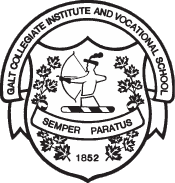 September 1, 2015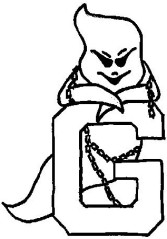 Period	TimePeriod	TimeWarning Bell             8:00A8:05 – 9:05B9:12 – 10:12C10:19 – 11:19Lunch11:19 – 12:18D12:18 – 1:18E1:25 – 2:25